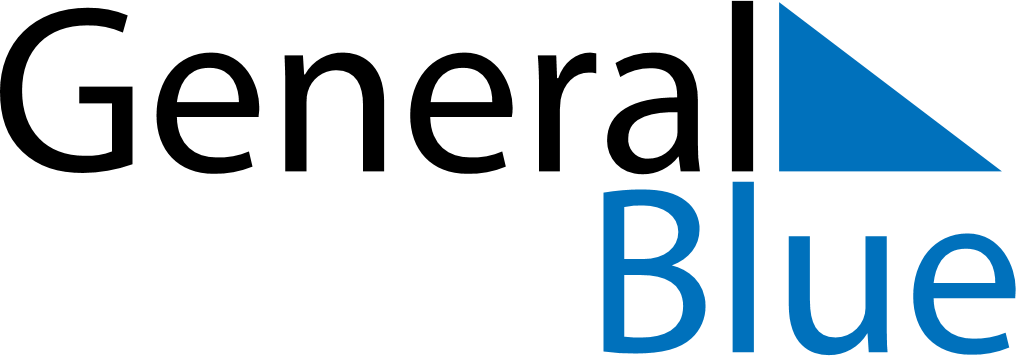 Weekly CalendarApril 22, 2024 - April 28, 2024Weekly CalendarApril 22, 2024 - April 28, 2024Weekly CalendarApril 22, 2024 - April 28, 2024Weekly CalendarApril 22, 2024 - April 28, 2024Weekly CalendarApril 22, 2024 - April 28, 2024Weekly CalendarApril 22, 2024 - April 28, 2024MONDAYApr 22TUESDAYApr 23TUESDAYApr 23WEDNESDAYApr 24THURSDAYApr 25FRIDAYApr 26SATURDAYApr 27SUNDAYApr 28